DW61 (Dennis Wallace) Foundation, Inc. 2020 Scholarship Application ($1000.00)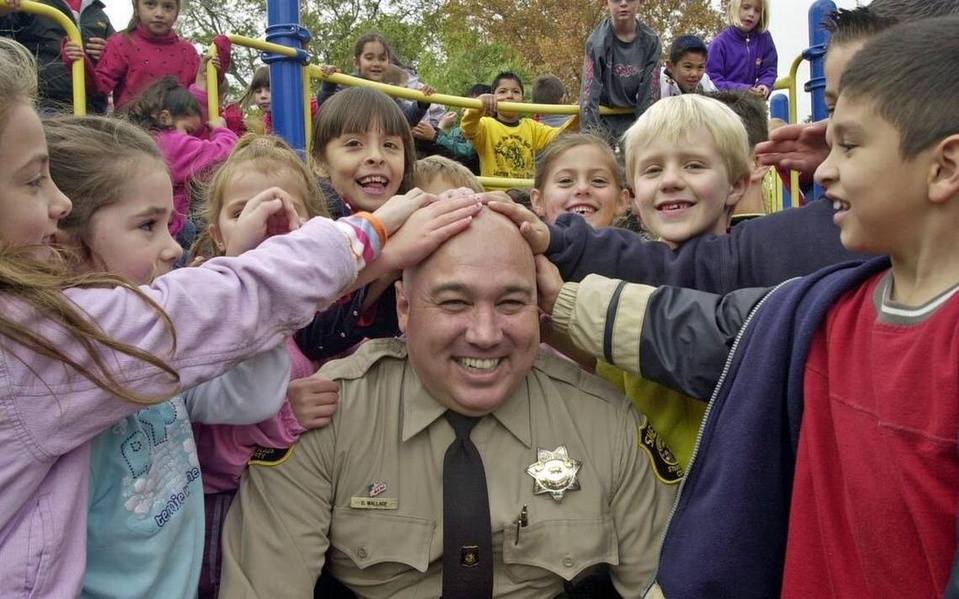 DW61 Foundation, Inc. wants to spread the message of hope and compassion. We believe that a single action can make a difference in the community, and that collective action can greatly impact the world.Scholarship Application-APPLICATION DEADLINE IS MARCH 20, 2020. A student enrolled in full-time studies that plans to attend a 2 or 4 year degree at an accredited college or university or vocational trade school. Selection will be based upon character, academic performance, extracurricular activities and community involvement. Scholarship will be awarded to the winner upon written proof that he/she is enrolled in college or vocational school along with class schedule. Requirements for Submission:Applications must include an application form, two letters of reference, and a personal statement describing your professional and career goals. You may use a separate paper to answer questions and personal statement. I understand, if selected as a scholarship award recipient of the DW61 Foundation, I give the foundation permission to use my photograph to congratulate the winners and encourage future students to apply on their social media, websites, and the foundation’s charity events. Applicant Signature:______________________ Date:_____________You may return your application to any of the following addresses: DW61 Foundation Inc. PO Box 792 Hughson, CA 95326Email: DW61foundation@yahoo.comFax: 209-552-7442.Will you be present for a face to face interview, if requested. Interview will be held local within Stanislaus County.Yes:______		No:_____Name:________________________________Address:_________________________ City:___________________ Zip:_________________Phone:_____________________ Email Address:_________________________________Intended College/Vocational Trade School:_________________________________________________Name of your School currently attending:___________________________________________Accumulative GPA:_______________ Current GPA:______________Please submit this form with the application. A separate sheet of paper may be used if necessary. Please answer the following questions completely, any questions not answered will count against the application on the scoring sheet. List school activities including sports, clubs, awards, offices held, etc. List community service and related activities. In your own words, what do you know about Dennis Wallace and why do you feel it’s important to carry on his legacy?What have you learned about yourself these past 4  years of high school?What is your major? What influenced your choice of this major?Thank you for applying for the DW61 Foundation Inc. scholarship.INTERVIEWSAfter the application is complete, select candidates will be invited to an interview with the Scholarship Committee. Each applicant should consider carefully whether he or she can arrange to be present for such an interview and must affirm on the application form his or her intention to be present for an interview, if invited. The fund does NOT reimburse applicants' travel or other expenses incurred in the interview process.